В соответствии с Указом Президента Российской Федерации от 01.07.2010 №821 «О комиссиях по соблюдению требований к служебному поведению федеральных государственных служащих и урегулированию конфликта интересов» администрация Козловского муниципального округа Чувашской Республики постановляет:1. Внести в Положение о комиссии по соблюдению требований к служебному поведению муниципальных служащих Козловского муниципального округа Чувашской Республики и урегулированию конфликта интересов, утвержденного постановлением администрации Козловского муниципального округа Чувашской Республики от 11.05.2023 №396 «Об утверждении Положения о комиссии по соблюдению требований к служебному поведению муниципальных служащих Козловского муниципального округа Чувашской Республики и урегулированию конфликта интересов» следующие изменения:в пункте 39 Положения слова «подпункта «» пункта 14» заменить словами «подпункта «б» пункта 14.»2. Настоящее постановление подлежит опубликованию в периодическом печатном издании «Козловский вестник» и размещению на официальном сайте Козловского муниципального округа в сети «Интернет».3. Настоящее постановление вступает в силу после его официального опубликования.ГлаваКозловского муниципального округаЧувашской Республики                                                                                            А.Н. ЛюдковЧĂваш РеспубликиКуславкка МУНИЦИПАЛЛĂ ОКРУГĔНАдминистрацийĔЙЫШĂНУ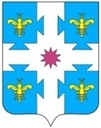 Чувашская республикаАДМИНИСТРАЦИЯКозловского муниципального округаПОСТАНОВЛЕНИЕ25.07.2023 692№25.07.2023 №692Куславкка хулиг. КозловкаО внесении изменений в постановление администрации Козловского муниципального округа Чувашской Республики от 11.05.2023  №396 «Об утверждении Положения о комиссии по соблюдению требований к служебному поведению муниципальных служащих Козловского муниципального округа Чувашской Республики и урегулированию конфликта интересов»